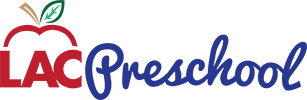 2019-2020 School CalendarSeptember7th                      3’s and 4’s Orientation from 10am-12pm10th                    2’s Orientation from 7-9pm12th &13th         First Day of School/Transition days for the 3’s and 4’s (families and caregivers are welcome to stay)16th                    Enrichment and Extended Day begin17th & 19th         First Day of School/Transition days for 2’s program (families and caregivers are welcome to stay)30th                    School Closed- Rosh HashanahOctober1st                      School Closed- Rosh Hashanah4th                      First PTA meeting at 9:15am 9th                      School Closed- Yom Kippur14th                    School Closed- Columbus Day24th                    Back to School Night 6:30pm-8:00pmNovember5th                      School Closed- Family Teacher Conferences11th                    School Closed- Veteran’s Day 27th-29th             School Closed- Thanksgiving RecessDecember23rd-31st             School Closed- Holiday RecessJanuary1st-3rd                School Closed- Holiday Recess6th                     School Reopens20th                   School Closed- Martin Luther King Jr. Day28th & 29th        Picture DayFebruary 17th-21st           School Closed- Winter RecessMarch11th                  School Closed- Family Teacher ConferencesApril6th- 10th           School Closed- Holiday Recess13th                 TBD: Snow/Spring Giveback Day #113th-17th          NAEYC’s Week of the Young ChildMay4th-8th             National Teacher Appreciation Week25th                School Closed- Memorial Day26th                TBD: Snow/Spring Giveback Day #2JuneJune 11th       Last day of school/End of Year Celebration for the 2’s June 12th       Last day of school/End of Year Celebration for the 3’s and 4’sJune 15th       Graduation for the 4’s 